INDICAÇÃO Nº 283/2014Sugere ao Poder Executivo Municipal que seja realizada a roçagem e limpeza da área verde localizada na Rua Turquesa no bairro São Fernando.Excelentíssimo Senhor Prefeito Municipal, Nos termos do Art. 108 do Regimento Interno desta Casa de Leis, dirijo-me a Vossa Excelência para sugerir que, por intermédio do Setor competente, promova a roçagem e limpeza da área verde localizada na Rua Turquesa no bairro São Fernando.Justificativa:Moradores procuraram este vereador e relataram que neste local ao mato esta alto e não tem iluminação. Solicitaram que intermediasse junto ao governo o pedido de limpeza, roçagem e adequação da iluminação do local em questão.Plenário “Dr. Tancredo Neves”, em 16 de Janeiro de 2014.ALEX ‘BACKER’-Vereador-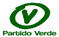 